Deel IV: Specifieke leefregels voor de Sint-­‐Jozefschool Mere MissieDe Sint-Jozef School in Mere is een pionier in toekomstgericht secundair onderwijs. Onze kleinschalige school ziet het groots: leerlingen komen het hier maken in ASO-, TSO- en BSO-opleidingen. Eigentijds als we zijn, zorgen we er samen voor dat iedereen helemaal mee is. OpvoedingsprojectWe stellen alles in het werk om bij onze leerlingen een hoog studieniveau te halen op het vlak van kennis, vaardigheden en attitudes. Levensechte lessen waarin actieve werkvormen en begeleid zelfstandig leren aan bod komen, gebracht door bezielde leerkrachten, vormen de KERN van ons onderwijs.De moderne infrastructuur en hedendaagse media met o.a. een beamer en computer in elk lokaal en een FabLab, maken de realisatie van actueel en boeiend onderwijs mogelijk!Kleinschaligheid betekent een 'open sfeer' en laagdrempeligheid. Bereikbaarheid en aanspreekbaarheid van directieteam en personeel zijn onze basishouding. Dat creëert betrokkenheid en verhoogt het 'wij-gevoel'.SJS wil vanuit die landelijke omgeving een 'open' venster op de wereld bieden door organisatie en deelname aan tal van internationale en culturele projecten en activiteiten in ondernemerschap binnen de drie onderwijsvormen.Sporten vormt binnen ons gezondheidsbeleid een wezenlijk onderdeel: als middagactiviteit kunnen tal van sporten beoefend worden en we nemen deel aan sportmanifestaties van SVS op woensdagnamiddag!In onze school heeft de 'begeleiding van leerlingen' echt iets te betekenen! 
We ondersteunen hen in het ontwikkelen van hun sociale vaardigheden volgens de principes van verbindende communicatie en we treden actief op tegen pesterijen volgens de ‘No Blame’ methode. Tegelijkertijd hebben we oog voor 'structuur en het stellen van grenzen'. 
Naast onze brede basiszorg voor iedereen is er voor leerlingen met heel specifieke noden bijzondere aandacht waarbij alle partijen (leerling, ouders, leerkracht, externe begeleiding) nauw betrokken worden. ‘Leren leren’ komt ook vakoverstijgend aan bod. We hebben ook aandacht voor leerlingen die extra uitdaging nodig hebben; beginnend bij binnenklasdifferentiatie, 'bonussen' voor extra prestaties enz.De groeikansen voor elk individu verhogen het welbevinden van al onze leerlingen!LEEFREGELSVooraf : Het volledige schoolreglement vind je terug op onze website .Wat je hier leest zijn  leefregels die specifiek zijn voor de Sint-­‐Jozefschool Mere. Indien de inhoud ervan zou afwijken van wat vermeld wordt in deel I , deel II , deel III of deel IV van het schoolreglement ( zie onze website ) hebben deze ‘ specifieke’ leefregels voorrang.1.1	Bepalingen i.v.m. orde, stiptheid en gedrag1.1.1	Te laat komenHet verloop van de lessen wordt verstoord als je te laat komt. Vertrek daarom tijdig. Je moet tegen het eerste belsignaal op de speelplaats zijn èn tegen het tweede belsignaal in de klas. Als je te laat komt, laat je aan de balie in je schoolagenda het uur van je aankomst noteren. Bij de 4de maal te laat blijf je na tot 16.35 u.1.1.2	Onderbrekingen/middagpauzeHet buitengaan verloopt zoals het binnenkomen: rustig en respectvol.Je eet, snoept of drinkt niet in de gebouwen. Je neemt geen geopende blikjes mee naar binnen na een onderbreking.Afval en kauwgom gooi je in de gepaste vuilnisbak.De speelplaats heeft een gedeelte dat kan beschermen tegen regen. Als het vriest kan je naar de hal gaan.Enkel bij de balie aangekochte voetballetjes zijn toegelaten omdat die licht zijn en de kans op kwetsuren daardoor gering is.Het aankopen van voetballetjes aan de balie kan enkel tijdens de korte onderbrekingen.Je blijft niet rondhangen in gangen of klassen. Tenzij je toestemming hebt om in de stille hal te verblijven (melding op je leerlingenkaart).Wie tijdens de middagpauze (in afspraak met een leerkracht) gebruik wil maken van een klas of vaklokaal, wordt door de leerkracht afgehaald in de hal om 12.35 u.Voor leerlingen van de eerste en tweede graad : de middagpauze breng je door zoals je vooraf ingevuld hebt op je identificatiefiche bij het begin van het schooljaar.-­‐   Ofwel ga je naar huis eten. Dit betekent dat het verboden is om in de buurt van de school of in het dorp bv op een bank te gaan zitten.-­‐   Ofwel blijf je op school eten; dan moet je in de eetzaal zijn tegen 12u10 en zullen we je aanwezigheid controleren. Je blijft na het verlaten van de eetzaal op de speelplaats. Enkel om een dringende reden kunnen je ouders vooraf een vraag stellen aan het leerlingensecretariaat om een afwijking toe te staan van wat op je fiche is ingevuld.Als leerling van de derde graad: de middagpauze breng je door thuis of in het ontspanningslokaal van de derde graad of in de eetzaal. Dit betekent dat het verboden is om in de buurt van de school of in het dorp de middagpauze door te brengen.1.1.3	Gedrag in de klas, tijdens de les en buiten de schoolDe leerkracht wacht jou op in het lokaal. Is de leerkracht er nog niet, dan wacht je rustig en geduldig in de hal.In het lokaal volg je de richtlijnen en regels van de leerkracht.Afval hoort thuis in de vuilnisbak.Jassen horen aan de kapstok in de gangEen toiletbezoek gebeurt tijdens de pauzes. Tijdens de lessen kan dit enkel uitzonderlijk en na toestemming van de leerkracht. Tussen de lessen ga je niet zo maar naar toilet. Je gaat steeds eerst naar het lokaal van de komende les en vraagt bij het binnenkomen van het lokaal de toestemmingTijdens de verplaatsing van een lokaal naar een ander lokaal is het rustig. Je blijft niet rondhangen in de hal. De leerkracht rekent er op dat je tijdig in de volgende les bent.Je neemt een verzorgde en gezonde houding aan op je stoel. Je vraagt het woord met een handgebaar.Je spreekt elke medewerker van de school aan met ‘Mevrouw’ of ‘Meneer’.Je eet of drinkt niet in de gangen. In het klaslokaal wordt dit bepaald door de leerkracht.Je hebt respect voor het didactisch materiaal. Als iets stuk is, meld het dan onmiddellijk aan de leerkracht van het lesuur. De zaken die je zelf (of samen met anderen) stukmaakt of beschadigt, moet je zelf betalen.Wij verwachten dat je je steeds keurig en stijlvol gedraagt binnen maar ook buiten de school ( bv. tijdens schooluitstappen). Zo hou je de goede naam van onze school en ons onderwijsproject hoog en kan iedereen trots zijn om deel uit te maken van onze school.Je spreekt ook steeds Algemeen Nederlands.1.2	Bepalingen ivm kledij, uiterlijk en persoonlijke bezittingen1.2.1	Kledij en uiterlijkUit zelfrespect en uit respect voor anderen zorg je ervoor dat je kledij en je uiterlijk net en stijlvol zijn. We rekenen hierbij op je goede smaak. Je draagt sobere kleding die aangepast is aan het leven op school: we dulden niet dat je door extravagante, ongepaste kledij en onnatuurlijke haartooi in negatieve zin opvalt.De directie zal je aanspreken als iets niet past, je luistert naar hun raadgevingen. Je draagt geen petten, mutsen of hoedjes in het gebouw.1.2.2	Kleding lessen LOJe draagt een zwarte gymbroek en T-­‐shirt met schoollogo, witte of zwarte sokken en sportschoenen. Bij stevige koude mag je een trui dragen boven je sportkledijLang haar bind je samen.Je draagt geen juwelen of horloges.1.2.2	Gebruik van audio-­‐visuele toestellenAudio-­‐visuele toestellen mogen enkel op de speelplaats en tijdens de pauzes gebruikt worden. In het gebouw is het gebruik ervan verboden. Indien je jouw toestel toch gebruikt in het gebouw, wordt die de rest van de dag afgenomen. In de klas schakel je het uit en stop je jouw toestel verplicht in jouw (boeken)tas.Filmen op school – ook op de speelplaats – is strikt verboden.Bij buitenschoolse activiteiten beslissen de begeleidende leerkrachten over het al dan niet gebruik van audio-­‐visuele toestellen.1.2.3.	Zorgzaam omgaan met bezittingenJe bent verantwoordelijk voor je eigen kledij, boeken, cursussen, teken-­‐, schrijf-­‐, turngerei, materiaal, (brom)fiets enz. Draag er zorg voor, laat niets rondslingeren. Beveilig alles zoveel mogelijk, zo voorkom je onaangename verrassingen. De school kan niet aansprakelijk gesteld worden voor diefstal of beschadiging van persoonlijke goederen.Het is absoluut verboden eigen software aan PC’s toe te voegen of de door de school geïnstalleerde programma’s te kopiëren of te beschadigen.De aangerichte schade aan de computers en het computermateriaal moet je vergoeden.De speelplaats netjes houden is de taak van ons allemaal: je bent verantwoordelijk voor de netheid van de zitbank of meer in het algemeen ‘de plaats waar je je bevindt. De leerkracht met toezicht kan je op elk moment vragen om bv papiertjes, flesjes enz… op te rapen en in de vuilnisbak te gooien.1.3	Bepalingen i.v.m. veiligheid, ongevallen en gezondheid op school1.3.1	Drugs, alcohol en rokenzie ook het juridisch gedeelte deel 3 4.2 alcohol en drugbeleid1.3.1.1 DrugsHet gebruik, het bezit of onder invloed zijn of het verhandelen van illegale/legale drugs is verboden op het schoolterrein, in de onmiddellijke omgeving ervan en/of tijdens de buitenschoolse activiteiten.Bij het betrappen op bezit of gebruik van drugs worden ordemaatregelen genomen en wordt een begeleidingscontract gesloten. Daarin worden maatregelen vastgelegd om herhaling te voorkomen. Niet aanvaarden of niet naleven van dit contract kan leiden tot het instellen van een tuchtprocedure die tot definitieve uitsluiting kan leiden.Wie betrapt wordt op het verhandelen van drugs, het doorgeven, ter beschikking stellen of verkopen, wordt onderworpen aan tuchtmaatregelen. Ziet men nog mogelijkheden binnen de school, dan wordt een begeleidingscontract afgesloten. Wie dit begeleidingscontract weigert of niet naleeft, wordt bij tuchtmaatregel definitief uitgesloten.Het verhandelen van drugs leidt steeds tot het verwittigen van de politie.1.3.1.2 AlcoholgebruikAlcoholgebruik is op school en tijdens lesvervangende activiteiten niet toegelaten. Word je betrapt op alcoholgebruik, dan word je onmiddellijk gesanctioneerd.1.3.1.3 RokenEr wordt in het schoolgebouw niet gerookt, ook niet op de speelplaats. Word je betrapt op roken, dan word je onmiddellijk gesanctioneerd.Ook roken in de onmiddellijke schoolomgeving is verboden.Tijdens meerdaagse buitenschoolse activiteiten met overnachting verbieden we roken voor leerlingen van de eerste en de tweede graad. Voor de leerlingen van de derde graad wordt enkel gerookt op afgesproken momenten.1.3.2	Met de fiets of bromfiets naar schoolBij het binnenkomen, stap je af en leid je je tweewieler – omwille van de veiligheid – naar de daarvoor voorziene stalling. Daar beveilig je je fiets of bromfiets d.m.v. een slot. De school is niet aansprakelijk voor diefstal; ze is trouwens niet verzekerd tegen diefstal bezittingen van leerlingen.1.3.3	Verwondingen op school en bij ongevallenAls je gewond raakt tijdens de schooluren, bv. in de les lichamelijke opvoeding, meld je dat onmiddellijk aan je leerkracht en haal je op het leerlingensecretariaat een ongevallenverklaring.Je laat het geneeskundig getuigschrift op de dag van het ongeluk invullen door een dokter en de dag nadien bezorg je dit aan het leerlingensecretariaat.Je houdt het formulier ‘de uitgavenstaat’ bij tot het letsel volledig genezen is. Het allerbelangrijkste is dus de melding van het ongeluk op het ogenblik zelf enhet doktersbezoek op diezelfde dag.1.3.4	EvacuatieoefeningenWanneer zich een crisissituatie (brand, bomalarm, … ) voordoet, moeten alle lokalen snel ontruimd worden (= evacueren).Een evacuatie verloopt als volgt:Blijf rustig!1. Laat alles liggen.2. Schakel alle apparaten uit; sluit de gastoevoer af (indien aanwezig).3. Sluit alle deuren en ramen, laat het licht branden.4. Blijf samen en ga mee met de leerkracht.Volg het teken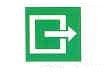 Als de weg versperd is volg dan: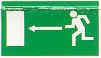 Tot je opnieuw het teken	ontmoet.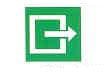 5. Ga naar de verzamelplaats: Groendal beneden, parking achter sporthal.6. Ga per klas staan. Als je je klas niet terugvindt, meld je dan bij de verantwoordelijke voor de verzamelplaats.7. Keer niet terug.8. De leerkracht doet de naamafroeping, gaat naar de verantwoordelijke van de verzamelplaats en deelt mee:-­‐   naam van de klas-­‐   nummer van het ontruimde lokaalen keert terug naar de plaats van zijn/haar klas.De evacuatieoefening is afgelopen wanneer daarvoor het signaal wordt gegeven.1.4	De bepalingen i.v.m. leerlingendocumenten1.4.1	SchoolagendaJe moet je planningsagenda nauwkeurig invullen. In je agenda staan de lesonderwerpen, huistaken, opdrachten, aankondigingen van toetsen en syntheseproeven. Ook berichten die je meekrijgt en het tijdstip bij eventueel te laat op school aankomen worden in je schoolagenda genoteerd.Op het einde van het schooljaar wordt je agenda opgevraagd en in de school bewaard.1.4.2	NotitiesEen les kan slechts goed ingestudeerd worden als je beschikt over nauwkeurige notities. In je schriften schrijf je de lessen en de oefeningen met de nodige zorg in.1.4.3	Taken – opdrachtenTaken en oefeningen maak je zorgvuldig en geef je af op de afgesproken dag. Wat je kan doen als je meerdere dagen afwezig bent, lees je onder punt 1.6.3.3.1.5	De bepalingen i.v.m. evaluatie en rapportering1.5.1	Soorten evaluaties:1.5.1.1 De permanente evaluatie en de evaluatie van het dagelijks werk:Ze omvat de beoordeling van de klasoefeningen, je persoonlijk werk, je resultaten van toetsen, je leerhouding, je inzet in de les, je medewerking aan opdrachten, groepswerk.Deze evaluatie geeft de leerkracht informatie over bepaalde aspecten van je studievordering en –ontwikkeling.Tijdens de week voorafgaand aan de start van de syntheseproeven, worden geen grote overhoringen meer gegeven. Een kleine toets voor de vakken waarvan je een ‘echte’ syntheseproef krijgt (dus geen testmoment binnen permanente evaluatie voor de vreemde talen), kan wel.1.5.1.2 Syntheseproeven:Alle klassen hebben op het einde van ieder trimester een reeks syntheseproeven. (uitzonderingen binnen BSO)Vanaf het vierde jaar zijn er mondelinge proeven voorzien voor taalvakken; in de derde graad zijn mondelinge proeven voorzien voor zowel taal-­‐ als niet-­‐taalvakken.Voor 6V, 6H en 7WE is er een geïntegreerde proef. In de 1ste graad BSO is er een mini-­‐GIP.1.5.1.3 Evaluatie “seminaries” 3de graad ASO – TSOIn de “seminaries” worden attitudes en leerhoudingen beoordeeld via een specifiek evaluatiesysteem.Minstens 2 x per semester is er feedback op je vorderingen. Aan elke module wordt per semester 50 punten toegekend (proces-­‐ en productevaluatie)1.5.1.4 Evaluatie van stages en competenties in BSOAls leerling van de derde graad BSO word je ook beoordeeld voor stages (proces-­‐ en productevaluatie). Er is ook een specifiek evaluatiesysteem voor de vakgerichte competenties in BSO.1.5.2	RapportenDe rapporten zitten in een rapportmapje en dienen steeds door een ouder ondertekend te worden. De eerstvolgende schooldag geef je het rapportmapje opnieuw af.1.5.3	Reglement voor toetsen en syntheseproeven1.5.3.1 ToetsenOm je syntheseproeven goed voor te bereiden en ook om je ouders een beter zicht te bieden op je leerproces, hou je – behalve in de eerste graad BSO-­‐ zelf jouw toetsen bij. Voor de vakken waarvoor geen syntheseproef is voorzien, geef je je toetsen af tijdens de laatste les.Voor de vakken waarvoor wel een syntheseproef is voorzien, geef je je toetsen af op de dag van de syntheseproef.Een leerling kan een deel van de leerstof opnieuw moeten instuderen om er een remediëringstoets over te maken. De leerkracht oordeelt zelf of de punten al dan niet in het jaartotaal worden verrekend.1.5.3.2 SyntheseproevenDe namiddag voor een syntheseproef heb je vrijaf om ze voor te bereiden, tenzij de eerste proef op een maandag valt.Bij het begin van elke syntheseproef maak je je lessenaar leeg en je zet je boekentas vooraan. Je hebt alleen schrijfgerief bij je, geen pennenzakje.Je gebruikt enkel een atlas, woordenboek, rekenmachine,enz. als de vakleerkracht dat uitdrukkelijk meedeelt op het syntheseblad.Als je op oneerlijkheid of fraude ( zie ook deel II , hoofdstuk 3 , 3.9 ) wordt betrapt, wordt je syntheseproef of een deel ervan met 0 gequoteerd. De klassenraad zal veronderstellen of vermoeden dat fraude werd gepleegd omdat je de leerstof die werd getoetst, niet kent. Je zal deze veronderstelling of het vermoeden niet kunnen weerleggen.De medeleerling die meewerkt aan oneerlijkheid of fraude wordt ook gesanctioneerd.Met toestemming van je ouders mag je de school verlaten na de syntheseproef (ten vroegste om 10.30 uur, mits toestemming van de ouders).Als je de school mag verlaten is de werkwijze als volgt:•	de leerkracht met toezicht noteert het precieze uur van vertrek uit de klas in je schoolagenda en ondertekent.•	als je de klas na de proef verlaat, doe je dat rustig. Nadien blijf je niet rondhangen in de gangen zodat de anderen ongestoord verder kunnen werken1.6	Afspraken i.v.m. schoolorganisatie1.6.1	Organisatie van Sint-­‐JozefschoolactiviteitenHet is verboden om binnen of buiten de schooluren een activiteit onder de naam van deSint-­‐Jozefschool te organiseren , tenzij na toestemming van de directie ( bv in het kader van een studieuitstap, 100 dagen enz.)1.6.2	Verloop van een schooldagUurverdeling:voormiddag 1ste lesuur 8.40 tot 9.30 uur2de lesuur 9.30 tot 10.20 uur onderbreking 10.20 tot 10.30 uur3de lesuur 10.30 tot 11.20 uur4de lesuur 11.20 tot 12.10 uurmiddagpauze 12.10 tot 13.00 uurnamiddag 5de lesuur 13.05 tot 13.55 uur6de lesuur 13.55 tot 14.45 uur onderbreking 14.45 tot 14.55 uur7de lesuur 14.55 tot 15.45 uurVoor de leerlingen van de 3de graad ASO/TSO, 2de leerjaar 3de graad BSO en 7WE-­‐BSO is er op dinsdag een 8ste lesuur van 15.45 tot 16.35 uur.Er is mogelijkheid tot naschoolse studie tot 16.35u en daar wordt ernstig gewerkt. De leerlingen die met de tweede busrit meerijden, blijven verplicht in de avondstudie.Je bent verplicht om van thuis naar school te komen en van school naar huis te gaan via de kortste weg.Je blijft niet in de omgeving van de school “rondhangen” ; je mag wel blijven napraten na schooltijd op de speelplaats tot 16.00u. Om 16 u. ga je verplicht mee naar de studie of verlaat je de speelplaats.Niet voor schooltijd, noch erna blijf je samenscholen op straat, want dat maakt het verkeer moeilijker en gevaarlijker.Uit respect voor de buren sta of zit je niet op hun voetpad of op de drempel van hun woning.1.6.3	Richtlijnen bij afwezigheden:(zie ook deel II , hoofdstuk 3 , 3.1 en 3.2 )1.6.3.1 Algemeen:Vanaf 1 september tot en met 30 juni neem je deel aan alle lessen en lesvervangende activiteiten.Ook jouw aanwezigheid bij de door de school georganiseerde weekendactiviteit (bijvoorbeeld een opendeurdag) is verplicht. De datum wordt tijdig meegedeeld zodat je het in je agenda kan voorzien.Als je om één of andere reden niet aanwezig kan zijn, zorg je ervoor dat je afwezigheid gewettigd is conform de “wederzijdse afspraken” in deel 1 4.Als je dit nalaat, wordt je afwezigheid als ‘onwettig’ beschouwd. In geval van problematische ongewettigde afwezigheden•	zal de school met jou op zoek gaan naar de achterliggende redenen en zet ze eventueel een intensieve leerlingenbegeleiding op. Dit gebeurt in samenwerking met het centrum voor leerlingenbegeleiding (CLB).•	zal je dossier worden doorgestuurd naar het departement Onderwijs. Het departement onderwijs kan dan beslissen dat je een ‘vrije’ leerling wordt. In dit geval beslist de directie of je nog op school mag blijven.•	Als vrije leerling krijg je in elk geval geen getuigschrift, attest of diploma.Voorziene afwezigheid : Je moet ten laatste één dag op voorhand toelating aanvragen. voor elke afwezigheid die de wet voorziet ( bv overlijden van een familielid) . De directeur beslist hierover.Bij onvoorziene afwezigheid verwittig je op de eerste dag voor 10 uur het secretariaat van de school door middel van:•	een telefoontje op het nummer: (053) 83 22 98 ofwel•	een e-­‐mail naar: info@sintjozefschoolmere.beBij afwezigheid tijdens een stage moet je de school vóór 8.40 uur en het stagebedrijf voor het aanvangsuur van de stage verwittigen.De reden van afwezigheid moet schriftelijk worden gewettigd hetzij met een doktersattest hetzij met andere officiële documenten. Een e-­‐mail is geen geldig bewijs, de school heeft een schriftelijk attest nodig.Op de dag van je terugkeer op school stop je het attest of de attesten in de daartoe voorziene brievenbus aan het leerlingensecretariaat. Als je een afwezigheidsbewijs niet tijdig binnenbrengt, herinneren we je er slechts één keer aan. Indien je er dan geen gevolg aan geeft beschouwen we je afwezigheid als ongewettigd.Als je spijbelt, moet je de gespijbelde uren inhalen.Indien je afwezigheid langer dan 10 opeenvolgende lesdagen beslaat, moet het attest aan de school bezorgd worden binnen de 10 dagen.Vanaf 5 halve dagen ongewettigde afwezigheid wordt een leerling als problematisch afwezig beschouwd en wordt je aangemeld bij het CLB. Zij starten een dossier op.1.6.3.2 Afwezigheden -­‐   syntheseproeven, toetsen, persoonlijk werk en studiedagen/sportdagen:•	Ben je de dag voor een syntheseproef of de dag zelf van een syntheseproef afwezig dan moet je ons een doktersattest bezorgen.Bovendien beslist  de directie na overleg met je ouders en de betrokken leerkrachten wanneer je de niet gemaakte proeven inhaalt.•	Jij bent eindverantwoordelijke om na te gaan of je alle notities hebt. Leerkrachten en leerlingen kunnen je helpen om je notities in orde te brengen. In overleg met de leerkracht wordt beslist wanneer je toetsen terug mee doet.•	Ben je op de dag van een sportdag of een andere georganiseerde dagactiviteit afwezig dan moet je ons een doktersattest bezorgen.1.6.3.3. Indien een leerkracht afwezig is:•	Als een leerkracht 5 minuten na het belsignaal niet aanwezig is, wordt het secretariaat verwittigd door de aangewezen leerling.•	Als een leerkracht afwezig is, maak je onder toezicht van een andere leerkracht een vervangtaak of krijg je les van één van je andere leerkrachten.1.6.4	SchoolrekeningenWe engageren ons als school om steeds de financieel voordeligste manier te kiezen voor de realisatie van ons pedagogisch project!Je krijgt vier keer per jaar een schoolrekening:Rekening 1: rond de herfstvakantieRekening 2: eindjanuariRekening 3: rond de paasvakantieRekening 4: begin van de maand juniElke schoolrekening vermeldt o.a.:•	-­‐alle kosten voor lesvervangende activiteiten die door de school vooraf zijn betaald, bv. tickets voor toneel, verplaatsingen, enz..Als je op het laatste nippertje niet deelneemt moeten de door de school betaalde kosten voor uitstappen, betaald worden.•	-­‐de aankoop van de gym T-­‐shirt met schoollogo•	-­‐de cursussen gemaakt door de school ter vervanging van handboeken•	-­‐kopieën van lesmateriaal dat in de klas wordt gebruikt•	-­‐lesbenodigdhedenEen overzicht van de onkosten per leerjaar, voor het volledige schooljaar (met uitzondering van het boekenpakket) en de turnkledij.Sinds vorig jaar wordt aan alle leerlingen ook een klein bedrag aangerekend voor het gebruik van de digitale agenda op smartschool. (5 euro)De rekening kan betaald worden via domiciliëring, of via een overschrijving.In geval van problemen bij de betaling, kunnen je ouders contact opnemen met onze vertrouwenspersoon – coördinator (053 85 73 19) die met hen oplossingen zal bespreken.1.7	Informatievergaderingen en oudercontactavondenOp vaste data (zie activiteitenkalender) organiseert de school oudercontacten om je ouders te laten kennismaken met de school, de leerkrachten, de leerlingenbegeleiding en de directie.Tijdens die bijeenkomsten is het mogelijk je inzet, je attitudes en je prestaties met de leerkrachten te bespreken.Zo’n contacten zijn zeer belangrijk als communicatiemiddel en informatiebron voor je ouders en je leerkrachten. Ze maken het mogelijk je inzet, je mogelijkheden en je prestaties objectiever en nauwkeuriger te evalueren.Kostenraming voor leerlingen. Schooljaar 2016-2017Kostenraming voor leerlingen. Schooljaar 2016-2017Kostenraming voor leerlingen. Schooljaar 2016-2017Kostenraming voor leerlingen. Schooljaar 2016-2017Kostenraming voor leerlingen. Schooljaar 2016-20171e jaar TSO - ASOOnkostenomschrijving Bedrag Benodigdheden lessen     35,00 Culturele activiteiten/sportdag/uitstappen     50,00 Totaal     85,00 Boekenlijst 2e jaar TSO - ASOBenodigdheden lessen     45,00 Culturele activiteiten/sportdag/uitstappen     60,00 Totaal   105,00 3e jaar TSO - ASO 3 TSO  3 ASO Benodigdheden lessen      35,00      45,00 Culturele activiteiten/sportdag/uitstappen   100,00    135,00 Totaal   135,00    180,00 Rekentoestel   110,00    110,00 4e jaar TSO - ASO 4 TSO  4 ASO Benodigdheden lessen      50,00      75,00 Culturele activiteiten/sportdag/uitstappen     50,00      50,00 Totaal   100,00    125,00 3- daagse Parijs    185,00    185,00 5e jaar TSO - ASO 5 TSO  5 ASO Benodigdheden lessen      75,00    105,00 Culturele activiteiten/sportdag/uitstappen     90,00      90,00 Totaal   165,00    195,00 3- daagse Engeland (2 jaarlijks)   250,00    250,00 Barcelona (2 jaarlijks) Facultatief   450,00    450,00 6e jaar TSO - ASO 6 TSO  6 ASO Benodigdheden lessen      65,00      90,00 Culturele activiteiten/sportdag/uitstappen   100,00      50,00 2- daagse uitstap Ardennen     95,00 Totaal   165,00    235,00 3- daagse Engeland (2 jaarlijks)   250,00    250,00 Barcelona (2 jaarlijks) Facultatief   450,00    450,00 1e en 2e jaar BSO 1e  2e Benodigdheden lessen      85,00      60,00 Culturele activiteiten/sportdag/uitstappen     85,00      90,00 Totaal   170,00    150,00 3e en 4e jaar BSO 3e  4e Benodigdheden lessen      80,00      95,00 Culturele activiteiten/sportdag/uitstappen   100,00      80,00 Totaal   180,00    175,00 Extra: Parijs (3 dagen)   185,00    185,00 5e, 6e en 7e jaar BSO 5e  6e  7e Benodigdheden lessen      80,00      75,00    125,00 Culturele activiteiten/sportdag/uitstappen     70,00      50,00    115,00 Totaal   150,00    125,00    240,00 3- daagse Engeland (2 jaarlijks)   250,00    250,00    250,00 Barcelona (2 jaarlijks) Facultatief   450,00    450,00    450,00 